Lesson 9: Multiplication as Equal GroupsStandards AlignmentsTeacher-facing Learning GoalsBuild an understanding of multiplication as equal groups.Represent a situation involving equal groups in a way that makes sense to students.Student-facing Learning GoalsLet’s work with equal groups of things.Lesson PurposeThe purpose of this lesson is for students to use scaled picture graphs as an introduction to multiplication as equal groups.Scaled picture graphs provide an equal grouping context that naturally elicits multiplication. Multiplication expressions aren’t introduced in this lesson so that students spend more time with concrete representations of multiplication before being introduced to the more abstract representation. The next few lessons focus on the meaning and representations of multiplication, not the product. While students may want to go right to finding the product, it is important to focus on the meaning of multiplication as equal groups and the ways in which it can be represented in the discussions.Throughout this section, make connecting cubes or counters available to students who need them.Access for: Students with DisabilitiesRepresentation (Activity 1) English LearnersMLR8 (Activity 2)Instructional RoutinesNumber Talk (Warm-up)Materials to GatherConnecting cubes or counters: Activity 1, Activity 2Lesson TimelineTeacher Reflection QuestionHow did students’ work with scaled picture graphs and bar graphs set up the introduction of multiplication in today’s lesson?Cool-down(to be completed at the end of the lesson)  5minRepresent Equal GroupsStandards AlignmentsStudent-facing Task StatementJada has 3 bags. Each bag has 5 bracelets in it.Represent the situation.Student ResponsesSample responses:Students make 3 groups of 5 counters or 3 groups of 5 connecting cubes.Students create a drawing of 3 groups with 5 items in each.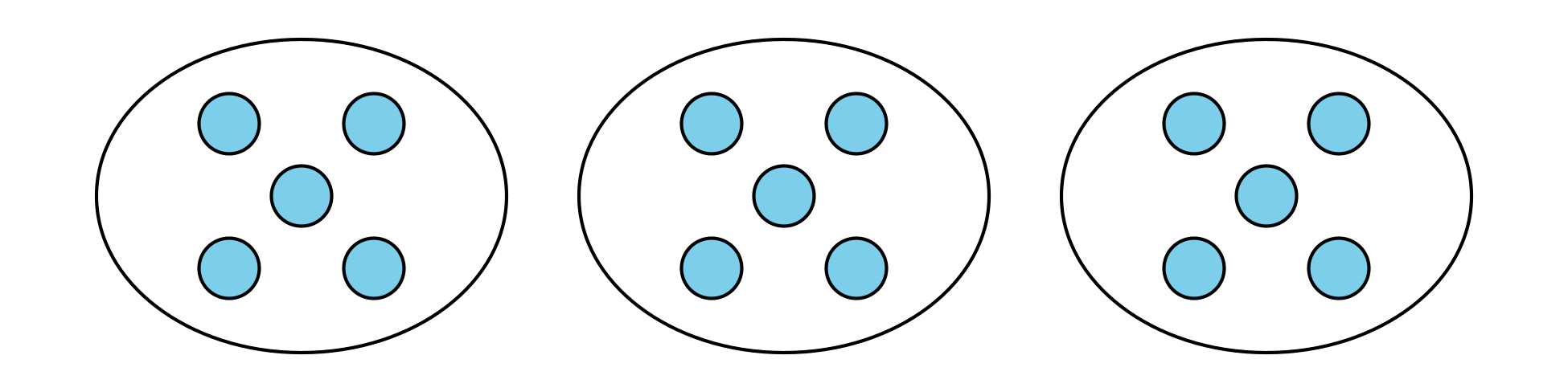 Building On2.NBT.B.5Addressing3.OA.A, 3.OA.A.1Building Towards3.OA.A.1Warm-up10 minActivity 115 minActivity 220 minLesson Synthesis10 minCool-down5 minAddressing3.OA.A